ГОСТ Р 7.0.100 – 2018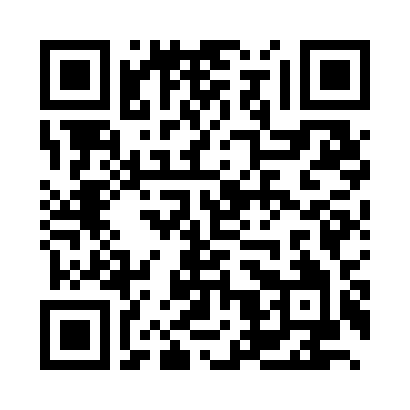 